Please complete this form electronically and return it to:Administrator (The Europaeum)	
Susanne Heinrich	
euroinfo@europaeum.ox.ac.uk (or by post)by the advertised deadline, along with a CV, and a statement of up to 1,000 words explaining your reasons for applying and what you envisage gaining from participating in the event. 	
Reference(s): We would expect these to be sent by the referees by the deadline, either by email or post. Please make sure you ask your referees in good time to send their support to us.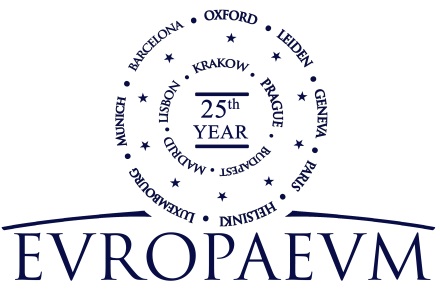 THE EUROPAEUM
Application Form 2017-18
Opportunity / Event you are applying forYour DetailsName (First Name, Surname)University / CollegeEmail addressCourse you are currently enrolled onCourse start date & end dateNames and email addresses of your referee(s)